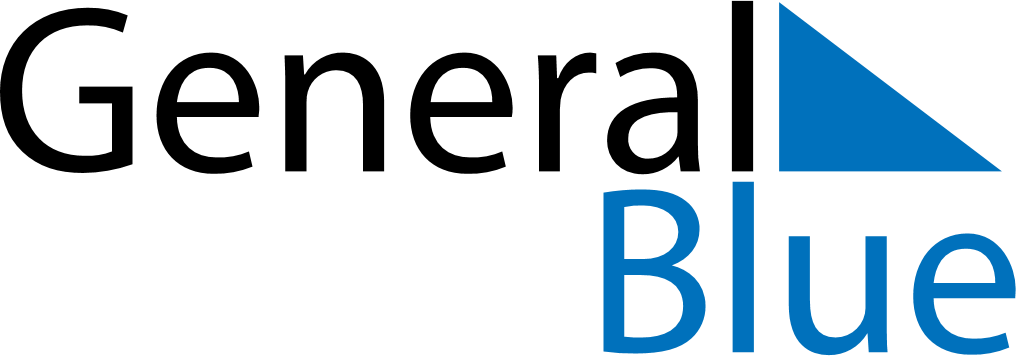 November 2021November 2021November 2021LatviaLatviaSundayMondayTuesdayWednesdayThursdayFridaySaturday1234567891011121314151617181920Republic Day21222324252627282930